Информация МКОУ Сюгютской СОШ им. М. Митарова по  теме: письма АнтиНаркотики  ноябрь 2022 учебный годВо исполнения приказа за № 06-4702/01-18/21 Министерства образования и науки Республики Дагестан. В школе были организованны ряд  мероприятий. На одном из  школьны мероприятии заместитель директора по воспитательной работе Курбанов А.Э. информировал учащихся и родителей о необходимости размещения  на официальных сайтах школы, а также на информационных стендах в школе сведений о телефоне и адрес электронной почты Управления по контролю  за оборотом наркотиков Министерства внутренних дел по республике Дагестан. По которым  учащиеся, педагоги и родители могут сообщить, в том числе анонимно, информировать о фактах незаконного оборота наркотических средств, правонарушениях связанных с деятельностью негосударственных организаций  , безрецептурной реализации аптечными организациями лекарственных препаратов, а также препаратов «Лирика» и «Тропикамид» подлежащих предметно-качественному учёту.А также сообщил информацию о телефоне  994- 994 и ссылке  https://05.мвд.РФ/reguest  maih для приёма обращения граждан. Управления по контролю  за оборотом наркотиков Министерства внутренних дел по Р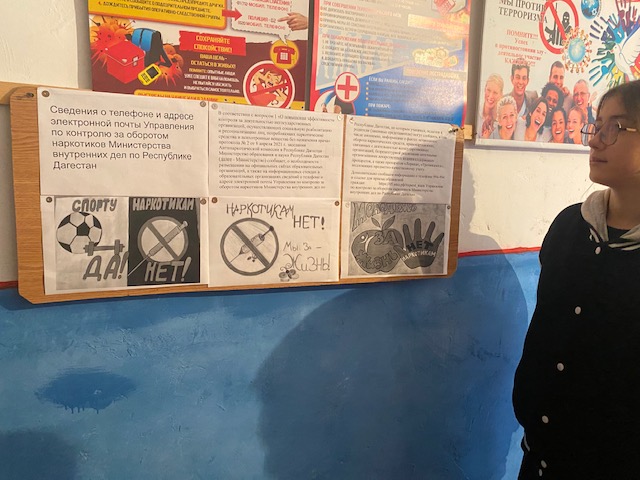 Целью данной работы является создание условий для формирования активно-отрицательной позиции по отношению к наркотикам и вредным привычкам у школьников.Все профилактические мероприятия были направлены на решение следующих зад- формирование у школьников установок на ведение здорового образа жизни и улучшение их духовно-нравственной культуры;- активизация разъяснительной работы среди родителей по вопросам профилактики наркомании.- проведение работы с родителями, направленной на формирование в семьях здоровье сберегающих условий здорового образа жизни, профилактику вредных привычек;- предоставление подросткам объективной информации о негативных последствиях приема наркотиков.2) Работа с педагогическим коллективом (подготовка учителей к ведению профилактической работы; организационно-методическая антинаркотическая работа).3) Работа с родителями: информирование и консультирование родителей по проблеме наркомании.4) Работа с социальными партнерами, ответственными за осуществление антинаркотической профилактики.В рамках реализации данного направления разработаны и утверждены: План работы по профилактике наркомании,  и пропаганде здорового образа жизни. Вопросы профилактики рассматриваются на педагогическом Совете школы на заседаниях ШМО классных руководителей, на совещаниях при директоре.С целью своевременного информирования и просвещения родителей и обучающихся в течение нескольких лет работает школьный сайт, постоянно обновляемый, проводятся общешкольные и классные родительские собрания, на которых освещаются вопросы профилактики наркомании, а также безнадзорности и правонарушений несовершеннолетних.В рамках работы по данному направлению в 2021 - 2022 учебном году в школе проведены мероприятия: выпуск и раздача буклетов «Твоё здоровье – твоё будущее», подготовленных учащимися 9-11 классов, классными руководителями регулярно проводились профилактические беседы с элементами кинолектория на тему «Социальные и медицинские последствия употребления несовершеннолетними наркотических средств, классные часы следующей тематики: «Интернет. Какие опасности могут подстерегать в Сети?», «Жизнь без вредных привычек», «Не будь зависим – скажи «НЕТ», «Здоровым быть модно!»Учащимися 7-11 классов были выпущены информационно-агитационные плакаты на тему «Моё здоровье – здоровье нации».- анкетирование учащихся 7-11 классов показало, что большинство из них имеют стойкие представления о негативном влиянии наркотиков на организм человека.Заместитель директора  по ВР:                                                Курбанов А.Э.                                    МКОУ Сюгютская СОШ им. М. Митарова МО «Хивский район» РД   Сведения о проведении социально-психологического тестирования обучающихся образовательных организаций, направленного на ранее выявление незаконного потребления наркотических средств и психотропных веществ.Заместитель директора по ВР:                                                                         Курбанов А.Э.                                                                                 МКОУ  Сюгютская СОШ им. М. Митарова                                                        Сведения о профилактических антинаркотических мероприятияхЗаместитель директора по ВР:                                                                           Курбанов А.Э.Субъект Российской Федерации/наименование муниципального образованияКоличество образовательных организацийКоличество обучающихся-участников тестирования, всегоКоличество обучающихся, оформившихся в установленном порядке отказ от участия в тестировании, всегоКоличество обучающихся, составивших по результатам тестирования групп « социального риска»Количество обучающихся, составивших по результатам тестирования групп « социального риска»Количество обучающихся, составивших по результатам тестирования групп « социального риска»Количество обучающихся, составивших по результатам тестирования групп « социального риска»Количество обучающихся, составивших по результатам тестирования групп « социального риска»Количество обучающихся, составивших по результатам тестирования групп « социального риска»Количество обучающихся, составивших по результатам тестирования групп « социального риска»Количество обучающихся, составивших по результатам тестирования групп « социального риска»Субъект Российской Федерации/наименование муниципального образованияКоличество образовательных организацийКоличество обучающихся-участников тестирования, всегоКоличество обучающихся, оформившихся в установленном порядке отказ от участия в тестировании, всегоВсегоВсего    В тои числе, обучающихся    В тои числе, обучающихся    В тои числе, обучающихся    В тои числе, обучающихся    В тои числе, обучающихся    В тои числе, обучающихсяСубъект Российской Федерации/наименование муниципального образованияКоличество образовательных организацийКоличество обучающихся-участников тестирования, всегоКоличество обучающихся, оформившихся в установленном порядке отказ от участия в тестировании, всегочел%1Оо2чел%ПООчел%ВО4чел%Республика Дагестан МО «Хивский  район»136000000000Субъект Российской Федерации/наименование                муниципального образованияКоличество проведённых профилактических антинаркотических мероприятийЧисло лиц, вовлечённых в профилактические антинаркотические мероприятияРеспублика Дагестан МО «Хивский район68